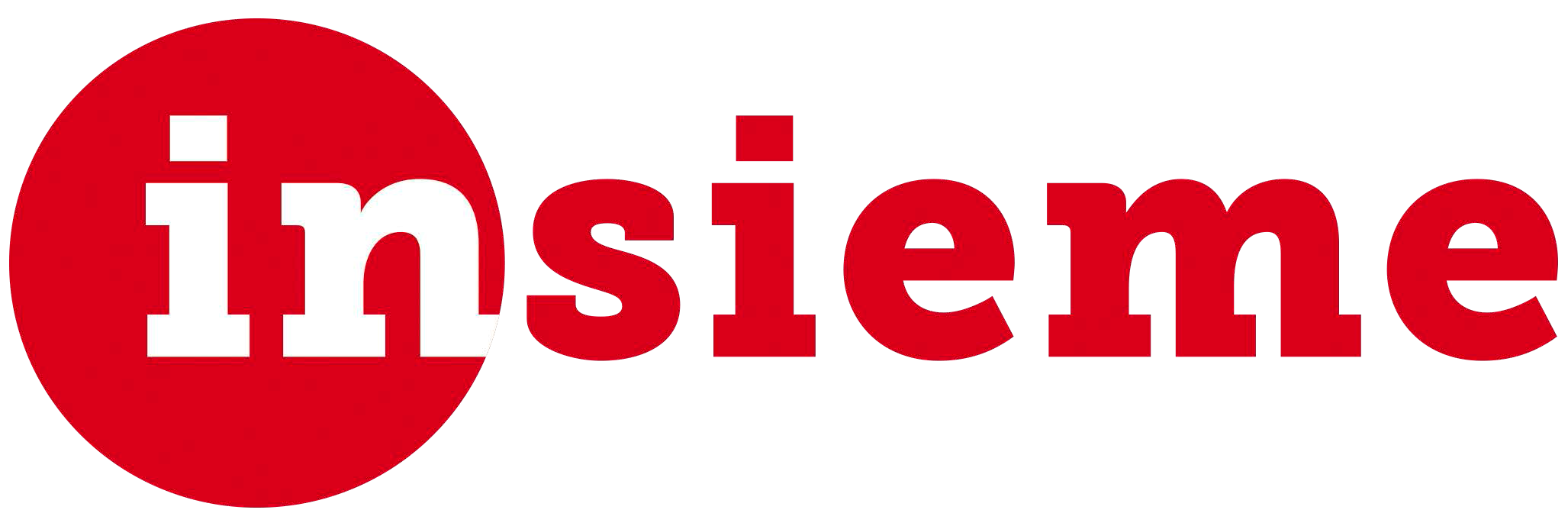 Oggetto: richiesta partecipazione al training course di Insieme - corso di formazione per i collaboratoriIl/la sottoscritt _________________________, nat_ a  	________ 	il______________________ e residente  ______________________________	in (via, piazza, etc)	_______, parrocchia__________________________________  n. telefono 	   email	 titolo di studio: 	___________________________________________________FA RICHIESTAdi poter partecipare al corso organizzato dalla rivista Insieme, previsto per il 14 NOVEMBRE 2015, presso le sale del complesso parrocchiale di San Giovanni Battista, Nocera Inferiore. La domanda può essere inoltrata, entro LUNEDÌ 9 NOVEMBRE 2015, in uno dei modi seguenti:a mezzo mail all’indirizzo insieme@diocesinocerasarno.it;a mezzo FB tramite messaggio privato alla pagina "Mensile Insieme";a mezzo fax allo 081 517 04 66;a mano presso la segreteria di Insieme in via Vescovado, c/o Palazzo Vescovile, Nocera Inferiore.Luogo e data,  	Firma 	PROGRAMMA DELLA GIORNATA:ore 16.00: accoglienza;ore 16.30: inizio dei lavori, principi base per la stesura di un buon articolo;ore 18.30: Celebrazione eucaristica;ore 19.30: Facciamo Festa Insieme.